Ata da Reunião da Banca Julgadora do  Trabalho de Conclusão de Curso de Graduação em Engenharia de Materiais apresentado pelo (a)  aluno (a) NOME COMPLETO, no dia __ de _____ de ____.LOCAL (SALA) OU (LINK)__________________________________, teve início a apresentação do Trabalho de Conclusão de Curso, intitulado por “________________________________________________________________________________________________________________________________________”, com vistas à obtenção da conclusão do curso de graduação em Engenharia de Materiais. A Comissão Examinadora foi composta pelos professores:  – DEPARTAMENTO/LOCAL (Orientador),  – DEPARTAMENTO/LOCAL (1º avaliador),  – DEPARTAMENTO/LOCAL (2° avaliador) e  – DEPARTAMENTO/LOCAL (3º avaliador) , e presidida pelo (a) professor (a) orientador (a) do (a) aluno (a). O (A) orientador (a) abriu a sessão agradecendo a participação dos membros da Comissão Examinadora e do público presente. Em seguida convidou o (a) estudante para que fizesse a exposição do trabalho de conclusão de curso. A exposição oral iniciou às _____h_____, sendo concluída às ____h____, tendo sido iniciada, logo a seguir, a arguição pelos examinadores, finalizando às ___h___. Em seguida, O (A) Senhor (a) Presidente convidou a Banca Examinadora a reunir-se reservadamente para deliberação. Concluída a reunião, O (A) Senhor (a) Presidente convocou o (a) aluno (a) e demais presentes para proclamar o resultado, tendo sido atribuído ao (à) aluno (a), o conceito_____________e nota final_______(..................................................................), nos termos da Resolução CGEMAT Nº. 01/2018. Ao final da sessão, após os agradecimentos por parte do (a) aluno (a), o (a) Senhor (a) Presidente, por recomendação dos membros da Banca, estabeleceu um prazo máximo de até o primeiro dia útil do início do período para realização de Exames Finais, conforme definido no calendário acadêmico vigente do Campus I da UFPB para o (a) aluno (a) providenciar as correções recomendadas. O (A) Senhor (a) Presidente encerrou os trabalhos, determinando a leitura para fins de aprovação e a lavratura da presente ata que vai assinada por todos os membros da Comissão Examinadora. João Pessoa, __ de ______ de ____.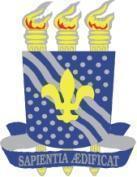 UNIVERSIDADE FEDERAL DA PARAÍBA 
CENTRO DE TECNOLOGIA 
COORDENAÇÃO DE ENGENHARIA DE MATERIAIS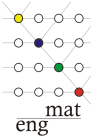 __________________________________Prof. ____________1º (ª) AVALIADOR (A)__________________________________Prof. ___________ 2º (ª) AVALIADOR (A)__________________________________Prof. _________3º (ª) AVALIADOR (A)__________________________________Prof.  _________ORIENTADOR (A)